Bioenterics Intragastric Balloon: Safety, Tolerance, and Efficacy of 6 months Balloon Treatment: Egyptian Experience with 50 patientsMohammed Ezz El-Arab Ramadan, Hany Kamal Abdel Hamid, Ramadan Ahmed Ramadan, Ayman Rabei Abdel KaderDepartment of Hepatology and Gastroenterology Ahmed Maher Teaching Hospital, Cairo, EgyptE-mail: ezzm3@yahoo.comAbstract: Background: Intragastric ballons have been used since 1985 to treat obesity. Bioenterics Intragastric Balloon BIB is an endoscopic device for temporary treatment of obesity. The aim of this study is to evaluate safety, tolerance and efficacy of BIB in obese patients. 61 patients were screened in the study of these 4 were excluded, 57 patients entered, 50 patients completed the study and 7 patients has removed balloon before study period (6 months). As regarding 50 patients who completed study. The mean weight loss was 23.7 Kg, mean BMI loss was 8.6 Kg/m2. Balloon positioning and removal was safe and concluded that Bioenteric Intragastric balloon is a safe and effective procedure for weight reduction with low morbidity rates.[Mohammed Ezz El-Arab Ramadan, Hany Kamal Abdel Hamid, Ramadan Ahmed Ramadan, Ayman Rabei Abdel. Kader. Bioenterics Intragastric Balloon: Safety, Tolerance, and Efficacy of 6 months Balloon Treatment: Egyptian Experience with 50 patients. N Y Sci J 2014;7(4):6-9]. (ISSN: 1554-0200). http://www.sciencepub.net/newyork. 2Key Words: BIB: Bioenteric Intragastric Balloon BMI: Body Mass Index1. IntroductionObesity is a 21 century pandemic, the leading cause of morbidity and premature mortality (Busetoo et al., 2011). Medical options for obesity treatment are multiple and invasive therapy may be classified as surgical and non-surgical (Hadson et al., 2001).Intragastric balloon device placement is an invasive non-surgical option that may benefit some obese patients (Niehm and Harboe, 1982).The intragastric ballons have been used to treat obesity for the last 25 years, but their clinical utility has not been completely established (Genco et al., 2005). The temporary use of the BIB in obesity is increasing worldwide (Mathus, 2008). BIB positioning is potentially attractive to health-care practitioners who have experienced poor results with dietary programs, medications and behavioral therapy (Bonazzi et al., 2005).The Bioenteric Intragastric Balloon (BIB) is an endoscopic device for temporary treatment of obesity (Allison, 2006).The Bioenterics intragastric Balloon is small and flexible in the collapsed state, expands into a spherical shape 10 cm in diameter when filled with 500-700 ml saline solution, its shell is made of an inert, nontoxic silicone elastomer that is resistant to gastric acid. The balloon has radioopaque self sealing valve that allows adjustment of the volume in a range of 400 to 800 ml (Doldi et al., 2002).The presence of balloon in the stomach decreases the amount of food consumed in a single meal (Geliebter et al., 1999), however stretching of the stomach wall may change the secretion of the alimentary tract hormones that affect appetite and energy balance in the body (Imaz et al., 2008).Aim:To evaluate safety, tolerance and efficacy of Bioenterics Intragastric balloon in obese subjects treated with BIB.2. Patients and Methods:The BIB was used in all patients who were selected according to the followings.Inclusion criteria:-Age 18 years or older.Failure to achieve weight loss within a supervised weight – control program for at least 6 months.A body mass index above 30 kg/m2.Exclusion criteria:Patients with a hormonal or genetic cause for the obese state.Subjects with BMI lower than 30 Kg/m2.Previous gastrointestinal surgery.Pregnancy or breast feeding.Inflammatory diseases of the gastrointestinal tract.Potential upper digestive tract bleeding or peptic ulcerations.Varices or angiodysplasias in the gastrointestinal tract.Large hiatal hernia (>3m).Previous fundoplication surgery.Psychiatric disorders.Alcoholism and drug abuse.Grade C-D esophagitis.3. Results:Sixty one patients were screened for inclusion in the study, of these 4 were ineligible for the following reasons:- Hypothyroidism, 2 cases. Polycystic ovarian syndrome, 2 cases.Thus 57 patients entered the study, 50 patients completed the study and 7 patients didn’t continue due to early removal of balloon. as regarding 7 patients with early removal and their causes:1 case removed balloon after 24 hours due to psychological intolerance, 4 cases removed balloon after 1 week due to:Psychological intoleranceAbdominal painDyspepsiaHeartburnFlatulence1 case removed balloon after 1 month due to persistent nausea and vomiting.7th case removed balloon by the end of 3rd month as she was presented with hypokalemia at the emergency department from persistent vomiting that didn’t stop during the last 2 weeks.In the present study BIB positioning was safe after intravenous administration of propofol, we inflated BIB with saline to a volume 700 cc after adding 5 ml methelyne blue, the aim of adding methelyne blue is to detect rupture of BIB so we tell patient if at any time colour of urine changed to green to tell doctor as this indicate rupture of ballon and must be removed endoscopically within 48 hours to avoid intestinal obstruction. No related hospital morbidity or mortality occurred. During the 3 days following the ballon insertion, most of patients were complaining of nausea, vomiting, abdominal cramps and acid reflux and these symptoms were treated with antiemetic, antispasdmodic, analgesic and acid suppressant medications and all symptoms relieved after 72 hours. Instructions for 1st 72 hours post insertion is liquid diet only then usual food.After 6 months BIB removal was done using endoscope under anesthesia using propofol 1st by puncture the ballon with needle then as much fluid as possible was removed before grasping the ballon with a snare or a forceps and the endoscope and the grasped ballon was gently removed. In our study ballon removal resulted in one Mallory- weiss laceration and one case with gastric erosions, neither patient was hospitalized and both recovered.The ballon itself and the technique for positioning and removal is safe, in the current study, the array of complications encountered in previous studies did not occur as spontaneous deflation, complications related to insertion and removalAs regarding 50 patients who completed the study, mean age of patients was 40.16.102 (30-47) years and mean height was 1.6560.052 (1.60-1.750) meter and as regarding sex distribution 15 males and 35 females.Initial mean body weight was 121  26 (80-157) kg. At month 6 mean body weight was 9715.6 (70-125) kg (P <0.001) high significant decrease. The mean weight loss was 23.7 Kg. Initial mean body mass index was 446.2 (31.2-54.3) Kg/m2. At month 6 mean body mass index was 35.54 (27.3-41.2) Kg/m2 (p<0.001) high significant decrease. The mean reduction in BMI was 8.6 Kg/m2 (Table 2).The percent of weight loss is 195% and the percent of reduction in BMI is 195% (Table 3).Table (1): Demographic data of patients who completed studyTable (2): Body weight and BMI before and 6 months after BIB balloon* <0.001 = highly significantFigure (1): Body weight and BMI before and 6 months after BIBTable (3): Weight loss and BMI reduction after BIBPaired t-test to compare between before and after and student t-test Analysis of data was done by IBM computer using SPSS (Statistical Program for Social Science version (12).4. Discussion:Several researchers over the years have tried different balloon devices as they were thought to be promising and less invasive than surgery for the treatment of morbid obesity (De waele et al., 2000). By the end of the '80s, several prospective, controlled studies reported that devices, such as Ballobes and Garren-Edwards gastric bubbles had no significant effects for weight reduction, the reasons for this were considered to be the small volume of the balloon (220 ml for Garren - Edwards and 400 ml for Ballobes) and the air filling of these ballons having no weight effect on the stomach walls, and also their cylinder shape in addition made them less effective for weight reduction, in addition, these devices had high rates of complications (gastric erosion 26%, gastric ulcer 14%; Mallory- Weiss tears 11%) (Al momen and Elmogy, 2005).The introduced BIB has a spherical shape, high volume capacity (500-700 ml) and uses saline for filling not air as other previous ballons (Galloro et al., 1999). Studies have found that complication rates are very low (Geliebter et al., 2010).In the present study BIB positioning was safe, no related hospital morbidity or mortality. In our study the mean weight loss is 23.7 kg and the mean BMI loss 8.6kg/m2. On contrary Imaz et al., 2008 reported results of BIB done to be the following, mean weight loss is 14.7 kg and the BMI loss is 5.7 kg/m2. Other researchers as Genco et al., 2005 reported results of BIB done on Italian patients to be the following, mean weight loss is 12.6 kg and the BMI loss is 4.9 kg/m2. This high discrepancy in our results of BIB other than these 2 studies may be attributed to the fact that in our study we did high proper selection of patients entering study as all our patients evaluated by the inclusion and exclusion criteria before entering the study to reach to these high results. As Weight loss has traditionally been the main outcome measure in bariatric procedures which is done on a large scale these days (Kotzampassi and Hrewsbury, 2008). In our study the mean weight loss is 23.7 kg and the mean BMI loss is 8.6 kg/m2. Obviously this high outcome in our study although it is not comparable to results obtained from bariatric surgery (Sallet et al., 2006), but at least with BIB no related morbidity or mortality reported in comparison to morbidities and mortalities that occur with Bariatric surgery, also results have been confirmed in studies that the benefit of 10 kg weight loss in terms of Co-morbidities (diabetes, blood pressure, lipids, etc) and related mortality is highly significant (Del pozo et al.,2009), In this study, BIB was a safe and effective procedure for weight reduction, with low morbidity and no mortality rates. The balloon can play a role in the treatment of obese patients. Whether BIB is of benefit in the long –term treatment of obese patients remains to be determined by more extended studies for long term follow upConclusion:Bioenterics Intragastric Balloon is a safe and effective procedure for weight reductionStatistical analysis:Paired t-test to compare between patients before and 6 months after balloon.References:Allison, C.(2006): Intragastric balloons; a temporary treatment for obesity. Issues in emerging health technologies, No. 79 Canadian Coordinating office for health technology assessment. Ottawa.Al Momen A, and El Mogy I.(2005): Intragastric balloon for obesity: a retrospective evaluation of tolerance and efficacy. Obes. Surg.; 15: 101-5.Bonazzi, P.; Petrelli, and M.D.; Lorenzini, I. (2005). Gastric emptying and intragastric balloon in obese patients. Eur Rev Med Pharmacol Sci,; 9: 15-21.Busetoo, H.; Enzi, G.; and Inselmon EM. (2011): Obstructive sleep apnea syndrome in morbid obesity: effects of intragastric balloon.; 128-618-23.Del Pozo, P.; Flores, B.; and Liron R.( 2009): Gastric perforation during removal of an intragastric balloon. Obes. Surg.; 19: 1195-1196.De Waele, B.; Reyaest, H., and Urbaim, D.( 2000): Intragastric balloons for preoperative weight reduction. Obes. Surg.; 60: 58-60.Doldi, S.B.; Micheletto, G.; Perrini, M.N.; Librenti, M.C.; and Rella, S. (2002): Treatment of morbid obesity with intragastric balloon in association with diet. Obes Surg; 12: 583-7.Galloro, G.; De Palma, G.D.; and Catanzamo, C. (1999): Preliminary endoscopic technical report of a new silicone intragastric balloon in the treatment of morbid obesity. Obes. Surg; 9: 68-71.Geliebter, A.; Melton, P.M.; and Gage, D. (1999): Gastric distention by balloon and test meal intake in obese, lean subjects. Am. J Clin. Nutr.; 48: 592-6.Geliebter, A.; Melton, P.M.; and Mccray, R.S. (2010): Clinical trial of silicone – rubber gastric balloon to treat obesity. Int. Jobes; 15: 259-66.GENCO, A.; Bruni, T.; Doldi, S.B.; and Bassso, N. (2005): Bioenteric intragastric ballon. The Italian experience with 2,515 patients. Obesity surgery, 15:1161-1164.Hadson, R.M.; Zacharoulis, D., and Goutzamani, E. (2001): Management of obesity with the new intragastric balloon. Obes. Surg.; 11:327-9.Imaz, I.; Martinez, C.; and Ganzales, G. (2008): Safety and effectiveness of the intragastric ballon for obesity. Obes. Surg., 18:841-846.Kotzampassi, K and hrewsbury A. (2008): Intragastric balloon: ethics, medical need and cosmetics. Dig. Dis.; 26: 45-48.Mathus-Rliegen E. (2008): Intragtastric Balloon treatment for obesity: what does it really offer? Dig. Dis.; 26: 40-44.Niehm, O. G. and Harboe, H. (1982): Intragastric balloon as an artificial bezoars for treatment of obesity. Lancet; 6: 190-90.Sallet, J.A.; Marchesini, J.B., and Paiva, D.S. (2006): Brazilian multicenter study of the intragasrtic balloon. Obes. Surg.; 16: 941-8.5/2/2014Age(y)Age(y)Range30-47Mean±SD40.1±6.102Height(m)Height(m)Range1.6-1.750Mean±SD1.656±0.052Sex N(%)Sex N(%)Male15(30%)Female35(70%)Paired DifferencesPaired DifferencesPaired t-testPaired t-testRangeRangeRangeMean±SDMeanSDtP-valueWeight(Kg)Before BIB80.000-157.000121.000±20.96623.70010.00116.758<0.001*Weight(Kg)After BIB70.000-125.00097.300±15.66323.70010.00116.758<0.001*BMIkg/m2Before BIB31.200-54.30044.188±6.2268.6783.60117.043<0.001*BMIkg/m2After BIB27.300-41.20035.510±4.0238.6783.60117.043<0.001*% of changeRangeMean±SDWeight11.972-29.93619.154±5.803BMI11.879-30.01819.116±5.842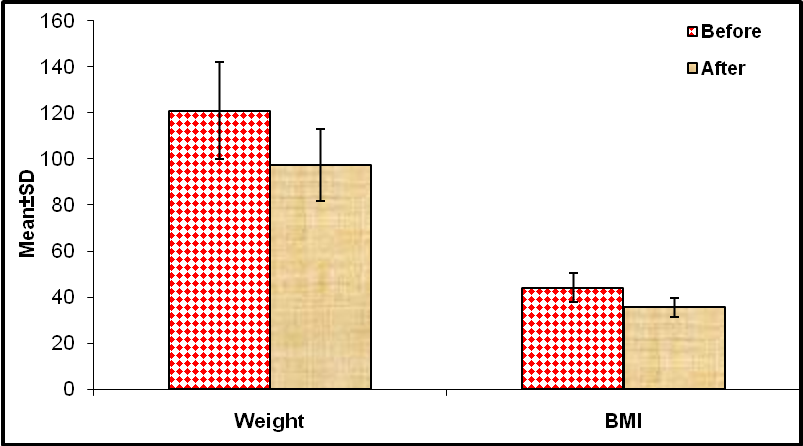 